ЛЕКЦІЯ 4Тема 4.Аргументація в дисципліні, загальна характеристика.Поняття про структуру аргументаціїДля того щоб визначити структуру аргументації, її поділяють на просту (одиничну) та складну.Проста аргументація - це аргументація, в якій захист точки зору спирається на один аргумент.Це найпростіший вид аргументації. У цьому випадку аргументація має просту структуру. Вона може являти собою одне речення. Головне - чітко з'ясувати, що в цьому реченні є аргументом, а що - точкою зору (Див. модуль 2 "Аналіз аргументації"). У суперечках таку аргументацію застосовують досить часто.Приклад Застосування природознавчих засобів вивчення політики в принципі неможливе (точка зору), оскільки вірогідність даних утруднює їхні кількісні оцінки (аргумент).Складна аргументація - це аргументація, в якій захист точки зору спирається на декілька аргументів.У ході дослідження складної аргументації виникають питання: яким чином можна встановити структуру складної аргументації? Які структури треба при цьому виділяти і на яких підставах? Що собою взагалі являє структура аргументації?Структура аргументації - це спосіб зв'язку аргументів, який застосовують для захисту точки зору в складній аргументації.Визначення такої структури необхідне не тільки для того, щоб зрозуміти, як саме пропонент захищає свою точку зору, але й для того, щоб оцінити достатність аргументації, наведеної сперечальником. Загальна оцінка достатності складної аргументації потребує не тільки чіткого усвідомлення окремих аргументів, а й розуміння зв'язку між цими аргументами.За структурою складну аргументацію поділяють на:o підрядну;o сурядну;o множинну.Підрядна аргументаціяПідрядна аргументація - це складна аргументація, в якій наступний аргумент підтримує попередній.У літературі таку аргументацію ще називають послідовним міркуванням. Тут захист точки зору складається з блоків, які йдуть один за одним. Якщо перший аргумент недостатньо переконливий, то на його підтримку наводять другий, і якщо цей аргумент також потребує обґрунтування, то наводять ще один аргумент. Так продовжують до того моменту, доки точка зору не буде остаточно захищена.Приклад Ринок готельних послуг в Україні знаходиться в зачатковому стані. Вітчизняне готельне господарство практично не розвивається.Тому що обсяг пропозиції нижчий за норму в п'ять разів. Тому що нестача готельних місць є причиною фактичної відсутності конкуренції.Тому що відсутність конкуренції дозволяє готелям тримати ціни на свої послуги на занадто високому рівні. Тому що занадто високі ціни в умовах монополізму дозволяють не турбуватися про стан сервісу.При підрядному типі аргументації той, хто її наводить, заздалегідь знає, що деякі частини його аргументації потребуватимуть додаткових доказів. Той аргумент, на підтримку якого наводять додатковий аргумент, називають проміжною точкою зору, яка, в свою чергу, також може потребувати додаткових доказів. Тому підрядний тип аргументації являє собою певний ланцюг аргументів.Перед аргументами в підрядній аргументації можуть стояти такі вирази-індикатори: тому що.; оскільки.; саме тому.; беручи до уваги, що.Приклад Краще я вже піду, оскільки я так втомився, що у моєму товаристві ти будеш нудьгувати.У заключній частині підрядної аргументації часто застосовують такі вирази-індикатори: я роблю висновок, що.; наприкінці.; з цього випливає, що.; беручи до уваги вищесказане.; розглянувши всі питання я вважаю, що.; отже,.; таким чином,.Проте треба пам'ятати, що наведені індикатори не завжди однозначно вказують саме на підрядний тип аргументації.Сурядна аргументація - це складна аргументація, в якій аргументи взаємозалежні й тільки разом ефективно захищають точку зору.У літературі таку аргументацію ще називають зв'язаним міркуванням. У такій аргументації кожний аргумент недостатній для захисту точки зору. Він сам по собі занадто слабкий і лише частково підтримує точку зору. Ступінь підтримки, яку виражає аргумент у сурядній аргументації, може бути різним. Так один аргумент може підтримувати точку зору на 50%, другий - на 40%, а третій - на 10%.Проте тільки в сукупності наведені аргументи можуть скласти переконливу аргументацію, тому компоненти сурядної аргументації, як правило, залежать один від одного.Така залежність може бути різною. Один із способів залежності полягає в тому, що другий аргумент виключає можливі зауваження щодо першого і тим самим підсилює його.Приклад Ми не поїдемо відпочивати за кордон, а проведемо відпустку в Криму, оскільки клімат Південного берега Криму підходить для нашої дитини, крім того, ми не встигли оформити закордонні паспорти.Одне із зауважень щодо першого аргументу ("Клімат Південного берега Криму підходить для нашої дитини") могло полягати в тому, що для дитини підходять також місця відпочинку, розташовані за кордоном. Використання другого аргументу усуває можливість появи такого зауваження.Індикаторами сурядної аргументації можуть бути такі вирази: так само..., як і те, що...; як доповнення до...; крім всього іншого, не забувайте, що..; особливо тому, що...; навіть...; плюс до цього..; не тільки.., але й. ; що є найважливішим.У заключній частині сурядної аргументації, так само як і підрядної аргументації, часто застосовують такі вирази: я роблю висновок, що. ; наприкінці. ; з цього випливає, що.; беручи до уваги вищесказане.; розглянувши всі питання, я вважаю, що. ; отже,. ; таким чином,.Приклад Дитині треба давати гроші на кишенькові витрати. Вони навчать її реальній вартості грошей. Плюс до цього, кількість кишенькових грошей може бути непоганим матеріальним стимулом. І не забувайте, дитина навчиться приймати рішення щодо їхнього витрачання й нести відповідальність за свій вибір.Проте треба пам'ятати, що наведені індикатори не завжди однозначно вказують саме на підрядний тип аргументації.Множинна аргументаціяМножинна аргументація - це складна аргументація, в якій аргументи не залежать один від одного та є рівносильними при захисті точки зору.У літературі таку аргументацію ще називають конвергентним міркуванням. Теоретично можна вважати, що кожний з аргументів множинної аргументації достатній для захисту певної точки зору. Проте для переконливості додають ще декілька аргументів.Приклад Суспільно корисна діяльність шкідлива для здоров'я. У більшості випадків вона досить рутинна, вимагає великих затрат часу та сил і, крім того, не приносить якихось благ для самого виконавця.Індикаторами множинної аргументації можуть бути такі вирази: немає потреби говорити, що.; фактично.; крім того.; не говорячи вже про.; інша причина, чому це відбувається полягає в тому, що.; одним з аргументів на підтримку цього є.; по-перше., по-друге. ; між тим. ; поряд з цим.Приклад Не розумію, як ви могли подумати, що я напишу рецензію на вашу роботу. По-перше, ваш науковий керівник зі мною не домовлявся. По-друге, у мене немає на це часу.Проте треба пам'ятати, що наведені індикатори не завжди однозначно вказують саме на множинний тип аргументації. Деякі слова можуть бути індикаторами як множинної, так і сурядної аргументації. Серед них:...і., також., крім того., більш того...Рівні складності структури аргументаціїСтруктура аргументації може мати різні рівні складності. Це залежить від кількості аргументів, які застосовують для захисту точки зору, а також від відношень, які існують між ними.Кількість аргументів залежить від розходження в думках пропонента та опонента. Якщо це складне розходження, то звичайно одиничної аргументації буде недостатньо. У таких випадках пропонент застосовує складну аргументацію.Крім того, якщо в процесі суперечки пропонент висуває не одну точку зору, то обмежитися лише простою аргументацією не вдається.Якщо розходження в думках змішане, то свої аргументи повинні навести як пропонент, так і опонент. При цьому їхні аргументації можуть бути як простими, так і складними.Складність аргументації також залежить від того, на які зауваження треба дати відповідь у суперечці. Якщо пропонент передбачає певні зауваження, які йому може висловити опонент, або опонент їх наводить у спорі, то пропоненту треба висунути нові аргументи, створюючи, таким чином, підрядну аргументацію.Критика опонента може стосуватися також того, що наведених аргументів недостатньо, щоб його переконати. Пропонент у відповідь повинен доповнити вихідну аргументацію новими аргументами, створюючи сурядну аргументацію.Зауваження опонента можуть привести пропонента до множинної аргументації. Хоча в такій аргументації кожний аргумент достатній, але прийнятність точки зору відносна. Додаткові аргументи можуть підвищити ступінь довіри, і опонент погодиться з аргументацією пропонента. Хоча велика кількість аргументів, як правило, призводить до зворотного ефекту.Отже, якою буде структура аргументації, залежить від сумнівів, які виражає опонент, і від того, яким чином пропонент реагує на це.Алгоритм визначення структури аргументаціїСтруктуру аргументації визначають, будуючи відповідні схеми. Для цього роблять такі кроки.1. Визначають точку зору та аргументи аргументації.2. З'ясовують, чи є аргументація простою або складною.3. Якщо аргументація складна, визначають її вид (або види).4. Будують схему аргументації. Для цього застосовують таку методику побудови схем.У схемі підрядної аргументації:o кожному аргументу надають номер точки зору, до якої його відносять, за ним йде номер самого аргументу. Наприклад, точка зору має номер (1). Аргумент, який її підтримує, має номер (1.1.); наступний аргумент має номер (1.1.1.) і т.д.o точку зору зв'язує стрілка з першим аргументом; його зв'язують стрілкою з другим аргументом і т. д.Приклад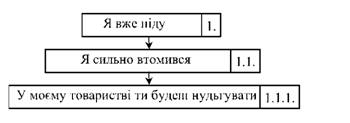 У схемі сурядної аргументації для того щоб показати, що окремі аргументи треба розглядати разом:o аргументи об'єднують у групу, і всю групу з'єднують з точкою зору однією стрілкою;o аргументи зв'язують між собою горизонтальною лінією;o аргументам надають один і той самий номер, за яким ставлять літеру. Наприклад, (1.1 а.); (1.1 б.) і т. д.o підпорядковані аргументи мають номери (1.1.1 а.) або (1.1.1 б.) і т. д.; аргументи, що йдуть за ними, - (1.1.1.1 а.) або (1.1.1.1 б.) і т. д.Приклад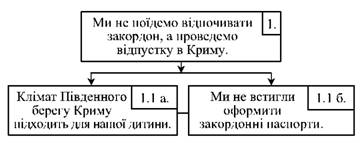 У схемі множинної аргументації для того щоб показати, що всі аргументи підтримують одну й ту саму точку зору:o кожному аргументу надають номер точки зору, потім йде номер самого аргументу. Наприклад, точка зору має номер (1.). Аргументи можуть мати номери (1.2.) і т. д.o кожний аргумент зв'язують стрілкою з точкою зору.Приклад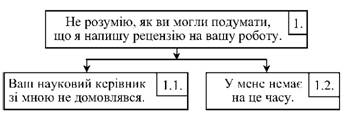 В аргументації можуть відразу трапитися різні структури: підпорядкованість, сурядність, множинність.Приклад Розглянемо аргументацію: "Морозиво є корисним, оскільки одна його порція може підняти настрій людини. Справа в тому, що молоко або вершки, які входять до його складу, містять ефективний природний транквілізатор - триптофан. Він заспокоює нервову систему та допомагає впоратися з безсонням. Крім того, морозиво багате на вітаміни А, С, групи В, кальцій, фосфор і залізо".1. Точка зору: "Морозиво є корисним". Аргументи:o "Його одна порція може підняти настрій людини".o "Молоко або вершки, які входять до складу морозива, містять ефективний природний транквілізатор - триптофан".o "Триптофан заспокоює нервову систему".o "Триптофан допомагає впоратися з безсонням.".o "Морозиво багате на вітаміни А, С, групи В, кальцій, фосфор і залізо".2. Це складна аргументація.3. Аргументація містить множинну та підрядну аргументації.4. Побудуємо схему аргументації.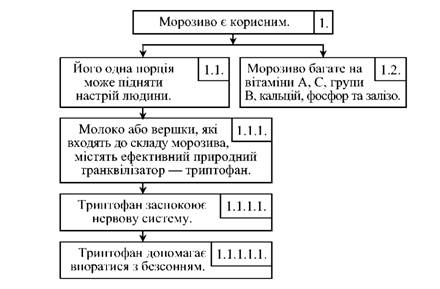 